В соответствии с частью 51 статьи 33 Закона Республики Татарстан от 28 июля 2004 года № 45-ЗРТ «О местном самоуправлении в Республике Татарстан» и пунктом 3 Порядка участия финансового органа Республики Татарстан в проведении проверки соответствия кандидатов на замещение должности руководителя финансового органа муниципального района, городского округа Республики Татарстан квалификационным требованиям (Приложение 3 к Закону Республики Татарстан от 28 июля 2004 года № 45-ЗРТ «О местном самоуправлении в Республике Татарстан») 
п р и к а з ы в а ю:1. Образовать Квалификационную комиссию Министерства финансов Республики Татарстан.2. Утвердить прилагаемые:Положение о Квалификационной комиссии Министерства финансов Республики Татарстан;состав Квалификационной комиссии Министерства финансов Республики Татарстан.Министр 										      Р.Р.ГайзатуллинУтвержденоприказомМинистерства финансов Республики Татарстанот        2022 № 11-    Положение о квалификационной комиссии Министерства финансов Республики Татарстан I. Общие положения1.1. Квалификационная комиссия Министерства финансов Республики Татарстан (далее – Комиссия) образована в целях проведения проверки на основании обращения главы муниципального района, городского округа Республики Татарстан (далее – глава муниципального образования) соответствия кандидатов на замещение должности руководителя финансового органа муниципального района, городского округа Республики Татарстан (далее – кандидаты) квалификационным требованиям к кандидатам, установленным уполномоченным Правительством Российской Федерации федеральным органом исполнительной власти (далее – квалификационные требования). 1.2. В своей деятельности Комиссия руководствуется законодательством Российской Федерации, законодательством Республики Татарстан, а также настоящим Положением.1.3. Под кандидатом в настоящем Положении понимается лицо, рекомендуемое главой муниципального образования в качестве претендента на замещение должности руководителя финансового органа муниципального района, городского округа Республики Татарстан и не назначенное на указанную должность до момента принятия Комиссией в отношении указанного кандидата решения о соответствии (несоответствии) квалификационным требованиям. II. Порядок образования Комиссии. Права и обязанности членов Комиссии2.1. Комиссия образуется приказом Министерства финансов Республики Татарстан в количестве не менее девяти человек в составе председателя Комиссии, заместителя председателя Комиссии, секретаря Комиссии и членов Комиссии.2.2. Председатель Комиссии:руководит деятельностью Комиссии, принимает решение о проведении заседания Комиссии, в том числе о дате, времени и порядке его проведения;определяет повестку заседаний Комиссии;подписывает протоколы заседаний Комиссии и информационные письма Министерства финансов Республики Татарстан по вопросам проведения проверки соответствия кандидатов квалификационным требованиям.В случае временного отсутствия председателя Комиссии его обязанности исполняет заместитель председателя Комиссии.2.3. Секретарь Комиссии:проводит проверку документов, представленных в Министерство финансов Республики Татарстан главой муниципального образования, на предмет их соответствия составу документов, предусмотренных пунктом 4 Порядка участия финансового органа Республики Татарстан в проведении проверки соответствия кандидатов на замещение должности руководителя финансового органа муниципального района, городского округа Республики Татарстан квалификационным требованиям (Приложение 3 к Закону Республики Татарстан «О местном самоуправлении в Республике Татарстан») (далее – Порядок);организует подготовку проектов повестки дня заседаний Комиссии и материалов к заседаниям Комиссии;обеспечивает информирование членов Комиссии, а также кандидатов о дате, месте и времени проведения заседания Комиссии, а также направляет членам Комиссии одобренную председателем Комиссии повестку дня заседания Комиссии;ведет протоколы заседаний Комиссии, а также осуществляет подготовку информационных писем Министерства финансов Республики Татарстан по вопросам проведения проверки соответствия кандидатов квалификационным требованиям.В период временного отсутствия секретаря Комиссии его обязанности возлагаются председателем Комиссии на одного из ее членов.2.4. Члены Комиссии вправе:знакомиться со всеми представленными на рассмотрение Комиссии документами и материалами;выступать по вопросам повестки дня на заседании.2.5. Члены Комиссии обязаны:соблюдать законодательство Российской Федерации, Республики Татарстан, а также настоящее Положение;обеспечивать конфиденциальность информации, полученной в связи с исполнением функций, определенных настоящим Положением;присутствовать на заседаниях Комиссии лично и принимать решения в пределах своей компетенции;подписывать протоколы.III. Функции Комиссии. Порядок работы Комиссии3.1. Комиссия осуществляет следующие функции:утверждает перечень вопросов для проведения тестирования в целях подтверждения наличия у кандидата знаний, предусмотренных квалификационными требованиями;проводит тестирование кандидатов в целях подтверждения наличия у них знаний, предусмотренных квалификационными требованиями;проводит индивидуальное собеседование с кандидатами в целях оценки их профессиональных качеств и компетентности.3.2. По результатам проверки документов, приложенных к обращению главы муниципального образования, тестирования кандидата и индивидуального собеседования с кандидатом Комиссия принимает одно из следующих решений:о соответствии кандидата квалификационным требованиям;о несоответствии кандидата квалификационным требованиям.3.3. Результаты тестирования кандидата и индивидуального собеседования с кандидатом считаются действительными в течение семи лет со дня их проведения.3.4. Заседания Комиссии проводятся по мере необходимости и являются правомочными, если на них присутствует не менее половины ее состава.Решения Комиссии принимаются большинством голосов участвующих в заседании членов Комиссии открытым голосованием и оформляются протоколами заседаний Комиссии, которые подписываются членами Комиссии, участвовавшими в заседании Комиссии.Передача права голоса членом Комиссии другому члену Комиссии не допускается. Секретарь Комиссии в голосовании не участвует.В случае равенства голосов решающим считается голос председательствующего на заседании Комиссии.В случае если при голосовании у члена Комиссии имеется особое мнение, отличное от принятого большинством голосов присутствующих на заседании членов Комиссии, данное мнение представляется в письменной форме и приобщается к протоколу заседания Комиссии.3.5. Протокол заседания Комиссии оформляется не позднее трех рабочих дней, следующих за днем проведения заседания Комиссии.3.6. Не позднее трех рабочих дней со дня подписания протокола заседания Комиссии Министерством финансов Республики Татарстан главе муниципального образования направляется выписка из протокола заседания Комиссии в отношении соответствующего кандидата.3.7. В случае несоответствия представленных документов требованиям пункта 4 Порядка и (или) несоответствия кандидата квалификационным требованиям документы, представленные в соответствии с пунктом 4 Порядка, возвращаются главе муниципального образования, направившему обращение.3.8. В случае, если Министерством финансов Республики Татарстан по результатам проверки документов, предусмотренных пунктом 4 Порядка, установлено, что кандидат ранее проходил проверку соответствия, и результаты тестирования и индивидуального собеседования в соответствии с пунктом 3.3 настоящего Положения являются действительными, главе муниципального образования, направляется информационное письмо о нецелесообразности повторного прохождения проверки соответствия кандидата квалификационным требованиям.3.9. Срок проведения Комиссией проверки и подготовки заключения Министерством финансов Республики Татарстан не может превышать 30 рабочих дней со дня поступления обращения главы муниципального образования в Министерство финансов Республики Татарстан._____________________________МИНИСТЕРСТВО  ФИНАНСОВРЕСПУБЛИКИ  ТАТАРСТАН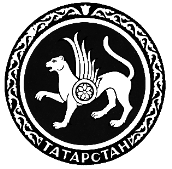 ТАТАРСТАН РЕСПУБЛИКАСЫФИНАНС  МИНИСТРЛЫГЫПРИКАЗБОЕРЫКБОЕРЫК2022г. Казань№11-Об утверждении Положения о квалификационной комиссии Министерства финансов Республики Татарстан 